Après avoir sélectionné la catégorie et la ressource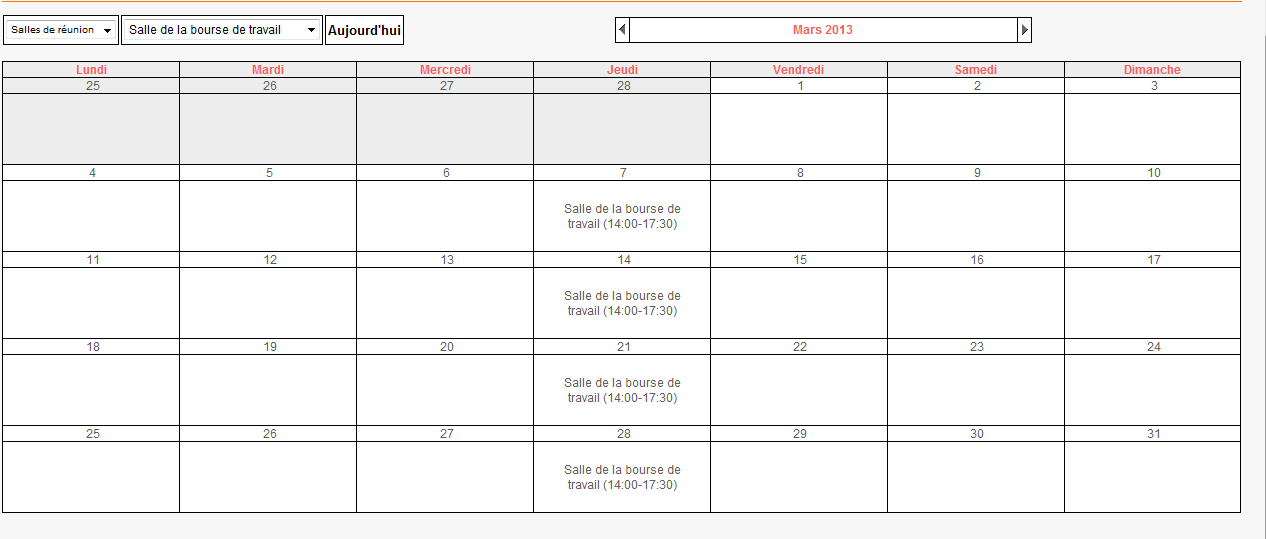 